Bahagian Sumber Eelektronik (BSE)	Borang PTAR (BSE)/BCLPSE/26-01/2015(Pind.2021)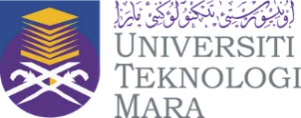 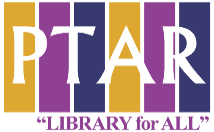 Perpustakaan Tun Abdul RazakUniversiti Teknologi MARA, 40450 Shah Alam 03-5544 3727 / 5521 1702BORANG CADANGAN LANGGANAN PANGKALAN DATA ATAS TALIAN (PDAT) / E-JURNALONLINE DATABASE / E-JURNAL RECOMMENDATION FORMNOTA/ Note :Maklumat pemohon / Requestor details:	Jenis bahan / Item type:Sila tandakan / Please tick (/)	Pangkalan Data Dalam Talian / Online DatabaseJurnal elektronik / E-journalsSenarai cadangan / Recommendation list	:Tandatangan pencadang / Requestor's Signature:	Disokong oleh / Approved by:Rektor/Dekan/Pengarah/Ketua   JabatanRector/Dean/Director/Head of DepartmentTarikh dikemaskini / Updated on: 1 February 2021Bil /JudulTitleE-ISBN/E-ISSNPenerbitPublisherTahun/ Volume/ IsuYear of pub../ Volume/IssueHargaPricePautanURL linkJustifikasi Langganan / Justification for Subscription Senarai Program dan Kod / List of Programme and CodeUntuk Kegunaan PejabatFor office use only (Duplicate/Non-Duplicate)No.JudulTitleE-ISBN/E-ISSNPenerbitPublisherTahun/ Volume/ IsuYear of pub../ Volume/IssueHargaPricePautanURL linkJustifikasi Langganan / Justification for Subscription Senarai Program dan Kod / List of Programme and CodeUntuk Kegunaan PejabatFor office use only (Duplicate/Non-Duplicate)Untuk kegunaan pejabat sahaja / For office use onlyUntuk kegunaan pejabat sahaja / For office use onlyUntuk kegunaan pejabat sahaja / For office use onlyUntuk kegunaan pejabat sahaja / For office use onlyDiterima oleh/Received by:Diterima oleh BSE / Received by BSE :Diterima oleh BSE / Received by BSE :Nama / Name:Tarikh / Date:Nama / Name:Tarikh / Date:CATATAN:CATATAN:CATATAN:CATATAN:Mesyuarat Jawatankuasa Kelulusan Pembelian Buku & Majalah PTAR Bil. Mesyuarat Jawatankuasa Kelulusan Pembelian Buku & Majalah PTAR Bil. Diluluskan / Approved	Tidak diluluskan / Not ApprovedDiluluskan / Approved	Tidak diluluskan / Not ApprovedMesyuarat Jawatankuasa Pemilihan Vendor Buku/Majalah PTAR Bil. Mesyuarat Jawatankuasa Pemilihan Vendor Buku/Majalah PTAR Bil. Disahkan / VerifiedDisahkan / Verified